LOCALISATION PHOTOS PROJET FORAGE SCEA LES VERGERS.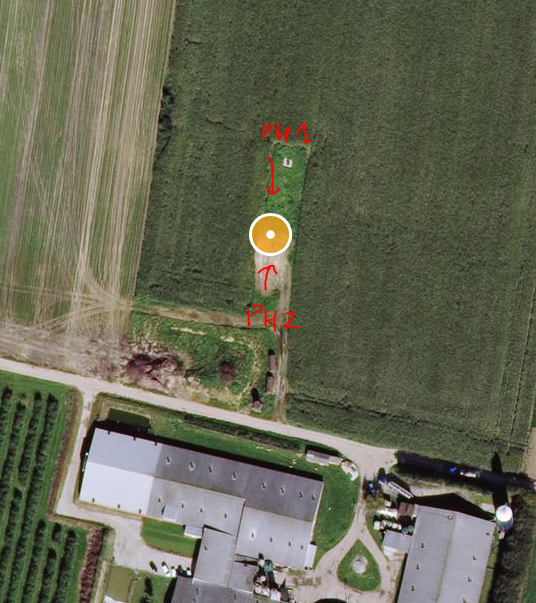 PHOTO 1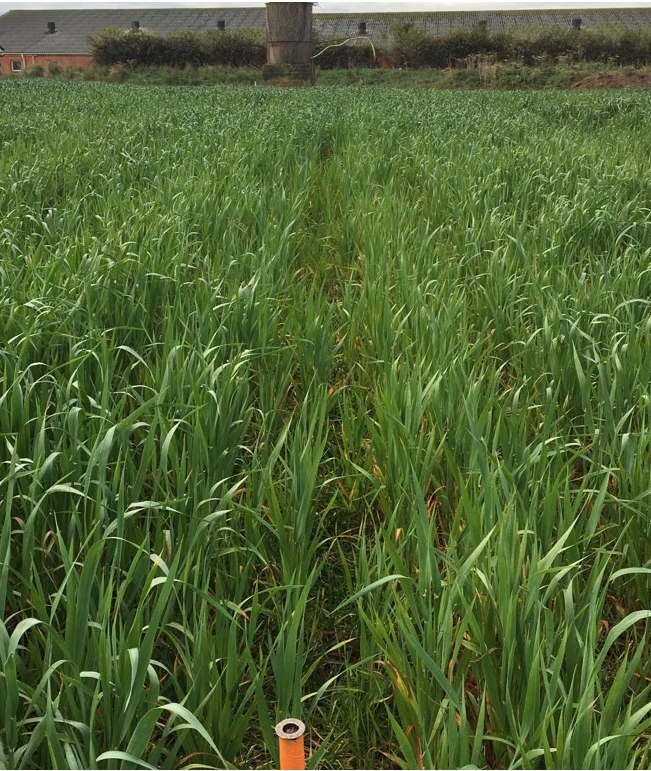 PHOTO 2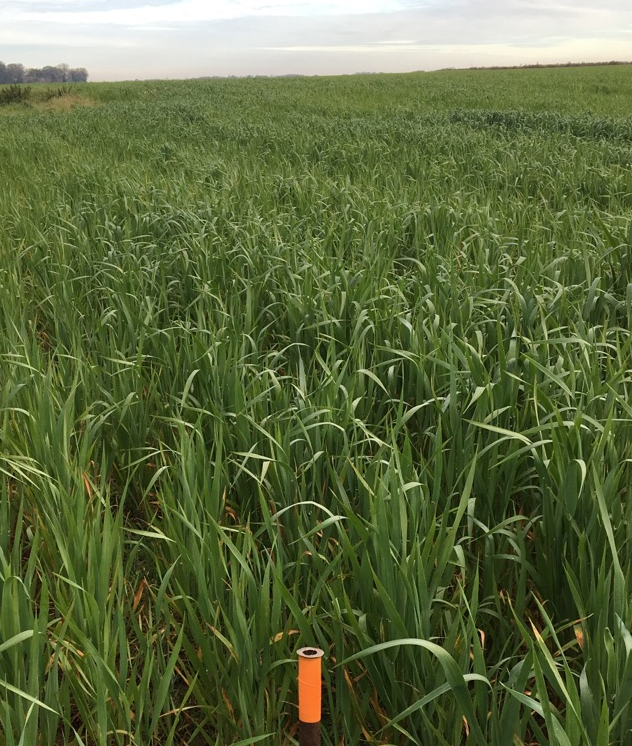 